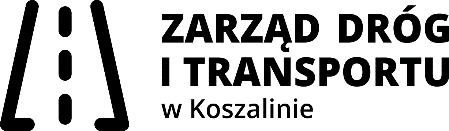 TZP.221.1.2018.DSz					      	             Koszalin, 09.04.2018 r.Dot. przetargu nieograniczonego na zadanie pn.: „Całoroczne oczyszczanie miasta Koszalina”Zadanie Nr 1: „Całoroczne oczyszczanie dróg publicznych miasta Koszalina” Zadanie Nr 2: „Całoroczne oczyszczanie terenów innych niż drogi publiczne na terenie miasta Koszalina”Zadanie Nr 3: „Opróżnianie koszy ulicznych na terenie miasta Koszalina”Znak sprawy: TZP.221.1.2018.DSzINFORMACJA O UNIEWAŻNIENIU POSTĘPOWANIA W ZAKRESIE ZADANIA NR 1Zamawiający działając na podstawie art. 93 ust. 1 pkt. 4)  ustawy z dnia 29 stycznia 2004 r. - Prawo zamówień publicznych ( t.j. Dz. U. z 2017 r., poz. 1579) zwanej dalej ustawą Pzp. U N I E W A Ż N I Apostępowanie przetargowe o udzielenie zamówienia publicznego prowadzone w trybie przetargu nieograniczonego, na zadanie nr 1, pn.: „Całoroczne oczyszczanie dróg publicznych miasta Koszalina”UZASADNIENIE PRAWNEZgodnie z art. 93 ust.1 pkt. 4) ustawy Pzp, „Zamawiający unieważnia postępowanie o udzielenie zamówienia, jeżeli cena najkorzystniejszej oferty lub oferta z najniższą ceną przewyższa kwotę, którą zamawiający zamierza przeznaczyć na sfinansowanie zamówienia…”UZASADNIENIE FAKTYCZNEW przedmiotowym postępowaniu prowadzonym w trybie przetargu nieograniczonego cena najkorzystniejszej oferty przewyższa kwotę, którą Zamawiający zamierza przeznaczyć na sfinansowanie zamówienia – zadania nr 1.